3 декабря для детей была организован и проведен правовой час «Есть множество разных законов, но главный, поверьте, один…». На занятии дети получили представление о Конституции, ознакомились с символикой: флагом, гербом, гимном. С помощью сказок дети вспоминают, какие права героев нарушались или защищались, таким образом, происходит закрепление знаний детей о правах.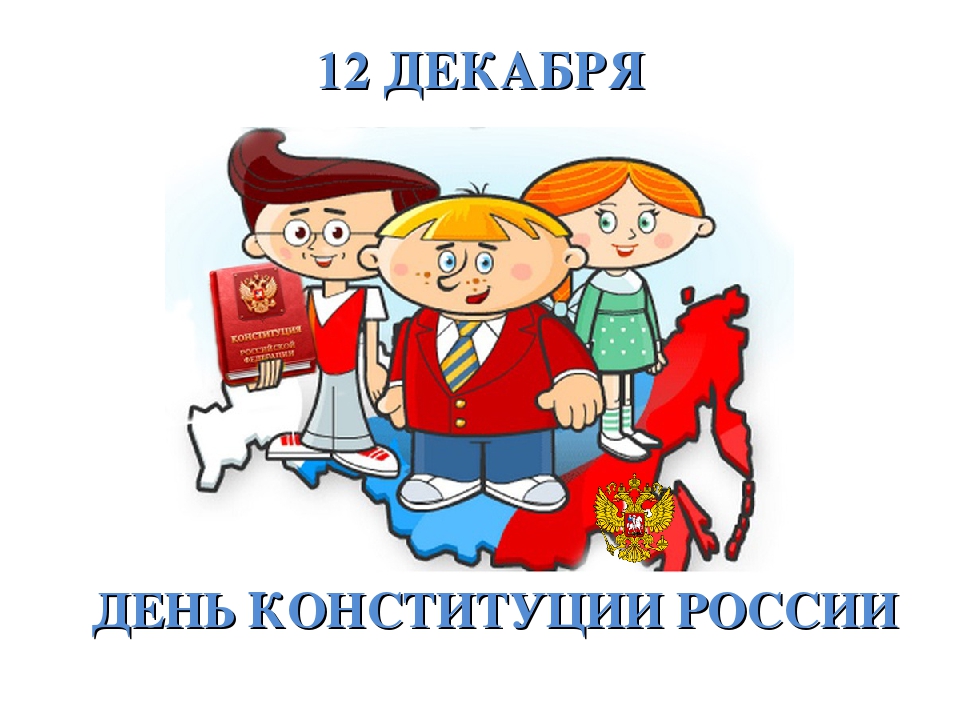 